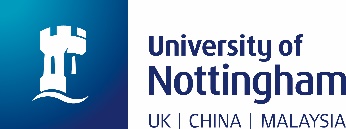 Corrective Action NoticeTo be completed when a significant non-conformity of contractor’s conduct is identifiedCorrective Action NoticeTo be completed when a significant non-conformity of contractor’s conduct is identifiedCorrective Action NoticeTo be completed when a significant non-conformity of contractor’s conduct is identifiedCorrective Action NoticeTo be completed when a significant non-conformity of contractor’s conduct is identifiedCorrective Action NoticeTo be completed when a significant non-conformity of contractor’s conduct is identifiedCorrective Action NoticeTo be completed when a significant non-conformity of contractor’s conduct is identifiedCorrective Action NoticeTo be completed when a significant non-conformity of contractor’s conduct is identifiedCorrective Action NoticeTo be completed when a significant non-conformity of contractor’s conduct is identifiedCorrective Action NoticeTo be completed when a significant non-conformity of contractor’s conduct is identifiedCANCANCANCANCANCANIssued toIssued toIssued toIssued toIssued toIssued toIssued toIssued toIssued toIssued toIssued toIssued toIssued toIssued toIssued toIssued toIssued toIssued toIssued toContracting CompanyContracting CompanyLocation(s)Location(s)University Contact University Contact Contact No.Contact No.Contact No.Contractor Contact Contractor Contact Contact No.Contact No.Contact No.Details of Safety/Health Non-ConformityDetails of Safety/Health Non-ConformityDetails of Safety/Health Non-ConformityDetails of Safety/Health Non-ConformityDetails of Safety/Health Non-ConformityDetails of Safety/Health Non-ConformityDetails of Safety/Health Non-ConformityDetails of Safety/Health Non-ConformityDetails of Safety/Health Non-ConformityDetails of Safety/Health Non-ConformityDetails of Safety/Health Non-ConformityDetails of Safety/Health Non-ConformityDetails of Safety/Health Non-ConformityDetails of Safety/Health Non-ConformityDetails of Safety/Health Non-ConformityDetails of Safety/Health Non-ConformityDetails of Safety/Health Non-ConformityDetails of Safety/Health Non-ConformityDetails of Safety/Health Non-ConformityUnsafe Operation(s) / Condition(s)Unsafe Operation(s) / Condition(s)Unsafe Operation(s) / Condition(s)Unsafe Operation(s) / Condition(s)Unsafe Operation(s) / Condition(s)Unsafe Operation(s) / Condition(s)Unsafe Operation(s) / Condition(s)Unsafe Operation(s) / Condition(s)Unsafe Operation(s) / Condition(s)Unsafe Operation(s) / Condition(s)Unsafe Operation(s) / Condition(s)Unsafe Operation(s) / Condition(s)Unsafe Operation(s) / Condition(s)Unsafe Operation(s) / Condition(s)Unsafe Operation(s) / Condition(s)Unsafe Operation(s) / Condition(s)Unsafe Operation(s) / Condition(s)Unsafe Operation(s) / Condition(s)Unsafe Operation(s) / Condition(s)Corrective Action(s) RequiredCorrective Action(s) RequiredCorrective Action(s) RequiredCorrective Action(s) RequiredCorrective Action(s) RequiredCorrective Action(s) RequiredCorrective Action(s) RequiredCorrective Action(s) RequiredCorrective Action(s) RequiredCorrective Action(s) RequiredCorrective Action(s) RequiredCorrective Action(s) RequiredCorrective Action(s) RequiredCorrective Action(s) RequiredCorrective Action(s) RequiredCorrective Action(s) RequiredImmediate action required (tick where appropriate)Immediate action required (tick where appropriate)Immediate action required (tick where appropriate)Immediate action required (tick where appropriate)Immediate action required (tick where appropriate)Immediate action required (tick where appropriate)Immediate action required (tick where appropriate)Immediate action required (tick where appropriate)Immediate action required (tick where appropriate)Immediate action required (tick where appropriate)Immediate action required (tick where appropriate)Immediate action required (tick where appropriate)Immediate action required (tick where appropriate)Immediate action required (tick where appropriate)Immediate action required (tick where appropriate)Immediate action required (tick where appropriate)Immediate action required (tick where appropriate)Immediate action required (tick where appropriate)Immediate action required (tick where appropriate)Work suspended immediatelyWork suspended immediatelyWork suspended immediatelyWork suspended immediatelyWork suspended immediatelyWork suspended immediatelyWork suspended immediatelyWork suspended immediatelyDateTimeInformation required by, if not received by this time work must be suspendedInformation required by, if not received by this time work must be suspendedInformation required by, if not received by this time work must be suspendedInformation required by, if not received by this time work must be suspendedInformation required by, if not received by this time work must be suspendedInformation required by, if not received by this time work must be suspendedInformation required by, if not received by this time work must be suspendedInformation required by, if not received by this time work must be suspendedDateTimeCorrective Action Notice Issued By (Issuer)Corrective Action Notice Issued By (Issuer)Corrective Action Notice Issued By (Issuer)Corrective Action Notice Issued By (Issuer)Corrective Action Notice Issued By (Issuer)Corrective Action Notice Issued By (Issuer)Corrective Action Notice Issued By (Issuer)Corrective Action Notice Issued By (Issuer)Corrective Action Notice Issued By (Issuer)Corrective Action Notice Issued By (Issuer)Corrective Action Notice Issued By (Issuer)Corrective Action Notice Issued By (Issuer)Corrective Action Notice Issued By (Issuer)Corrective Action Notice Issued By (Issuer)Corrective Action Notice Issued By (Issuer)Corrective Action Notice Issued By (Issuer)Corrective Action Notice Issued By (Issuer)Corrective Action Notice Issued By (Issuer)Corrective Action Notice Issued By (Issuer)NameSignatureSignatureDateTimeAcknowledge Receipt of this Notice – Contractor Acknowledge Receipt of this Notice – Contractor Acknowledge Receipt of this Notice – Contractor Acknowledge Receipt of this Notice – Contractor Acknowledge Receipt of this Notice – Contractor Acknowledge Receipt of this Notice – Contractor Acknowledge Receipt of this Notice – Contractor Acknowledge Receipt of this Notice – Contractor Acknowledge Receipt of this Notice – Contractor Acknowledge Receipt of this Notice – Contractor Acknowledge Receipt of this Notice – Contractor Acknowledge Receipt of this Notice – Contractor Acknowledge Receipt of this Notice – Contractor Acknowledge Receipt of this Notice – Contractor Acknowledge Receipt of this Notice – Contractor Acknowledge Receipt of this Notice – Contractor Acknowledge Receipt of this Notice – Contractor Acknowledge Receipt of this Notice – Contractor Acknowledge Receipt of this Notice – Contractor NameSignatureSignatureDateTimeThis Corrective Action Notice MUST be copied to the Health and Safety Department at this pointThis Corrective Action Notice MUST be copied to the Health and Safety Department at this pointThis Corrective Action Notice MUST be copied to the Health and Safety Department at this pointThis Corrective Action Notice MUST be copied to the Health and Safety Department at this pointThis Corrective Action Notice MUST be copied to the Health and Safety Department at this pointThis Corrective Action Notice MUST be copied to the Health and Safety Department at this pointThis Corrective Action Notice MUST be copied to the Health and Safety Department at this pointThis Corrective Action Notice MUST be copied to the Health and Safety Department at this pointThis Corrective Action Notice MUST be copied to the Health and Safety Department at this pointThis Corrective Action Notice MUST be copied to the Health and Safety Department at this pointThis Corrective Action Notice MUST be copied to the Health and Safety Department at this pointThis Corrective Action Notice MUST be copied to the Health and Safety Department at this pointThis Corrective Action Notice MUST be copied to the Health and Safety Department at this pointThis Corrective Action Notice MUST be copied to the Health and Safety Department at this pointThis Corrective Action Notice MUST be copied to the Health and Safety Department at this pointThis Corrective Action Notice MUST be copied to the Health and Safety Department at this pointThis Corrective Action Notice MUST be copied to the Health and Safety Department at this pointThis Corrective Action Notice MUST be copied to the Health and Safety Department at this pointThis Corrective Action Notice MUST be copied to the Health and Safety Department at this pointNotice to Resume WorkNotice to Resume WorkNotice to Resume WorkNotice to Resume WorkNotice to Resume WorkNotice to Resume WorkNotice to Resume WorkNotice to Resume WorkNotice to Resume WorkNotice to Resume WorkNotice to Resume WorkNotice to Resume WorkNotice to Resume WorkNotice to Resume WorkNotice to Resume WorkNotice to Resume WorkNotice to Resume WorkNotice to Resume WorkNotice to Resume WorkCorrective Action Completed – CommentsCorrective Action Completed – CommentsCorrective Action Completed – CommentsCorrective Action Completed – CommentsCorrective Action Completed – CommentsCorrective Action Completed – CommentsCorrective Action Completed – CommentsCorrective Action Completed – CommentsCorrective Action Completed – CommentsCorrective Action Completed – CommentsCorrective Action Completed – CommentsCorrective Action Completed – CommentsCorrective Action Completed – CommentsCorrective Action Completed – CommentsCorrective Action Completed – CommentsCorrective Action Completed – CommentsCorrective Action Completed – CommentsCorrective Action Completed – CommentsCorrective Action Completed – CommentsContractor SignatureContractor SignatureContractor SignatureContractor SignatureContractor SignatureContractor SignatureContractor SignatureContractor SignatureContractor SignatureContractor SignatureContractor SignatureContractor SignatureContractor SignatureContractor SignatureContractor SignatureContractor SignatureContractor SignatureContractor SignatureContractor SignatureNameSignatureSignatureDateTimeUniversity IssuerUniversity IssuerUniversity IssuerUniversity IssuerUniversity IssuerUniversity IssuerUniversity IssuerUniversity IssuerUniversity IssuerUniversity IssuerUniversity IssuerUniversity IssuerUniversity IssuerUniversity IssuerUniversity IssuerUniversity IssuerUniversity IssuerUniversity IssuerUniversity IssuerYou are now authorised to resume work(s) which were suspended by this Corrective Action Notice (CAN)I confirm that the required corrective action is suitable and sufficient.You are now authorised to resume work(s) which were suspended by this Corrective Action Notice (CAN)I confirm that the required corrective action is suitable and sufficient.You are now authorised to resume work(s) which were suspended by this Corrective Action Notice (CAN)I confirm that the required corrective action is suitable and sufficient.You are now authorised to resume work(s) which were suspended by this Corrective Action Notice (CAN)I confirm that the required corrective action is suitable and sufficient.You are now authorised to resume work(s) which were suspended by this Corrective Action Notice (CAN)I confirm that the required corrective action is suitable and sufficient.You are now authorised to resume work(s) which were suspended by this Corrective Action Notice (CAN)I confirm that the required corrective action is suitable and sufficient.You are now authorised to resume work(s) which were suspended by this Corrective Action Notice (CAN)I confirm that the required corrective action is suitable and sufficient.You are now authorised to resume work(s) which were suspended by this Corrective Action Notice (CAN)I confirm that the required corrective action is suitable and sufficient.You are now authorised to resume work(s) which were suspended by this Corrective Action Notice (CAN)I confirm that the required corrective action is suitable and sufficient.You are now authorised to resume work(s) which were suspended by this Corrective Action Notice (CAN)I confirm that the required corrective action is suitable and sufficient.You are now authorised to resume work(s) which were suspended by this Corrective Action Notice (CAN)I confirm that the required corrective action is suitable and sufficient.You are now authorised to resume work(s) which were suspended by this Corrective Action Notice (CAN)I confirm that the required corrective action is suitable and sufficient.You are now authorised to resume work(s) which were suspended by this Corrective Action Notice (CAN)I confirm that the required corrective action is suitable and sufficient.You are now authorised to resume work(s) which were suspended by this Corrective Action Notice (CAN)I confirm that the required corrective action is suitable and sufficient.You are now authorised to resume work(s) which were suspended by this Corrective Action Notice (CAN)I confirm that the required corrective action is suitable and sufficient.You are now authorised to resume work(s) which were suspended by this Corrective Action Notice (CAN)I confirm that the required corrective action is suitable and sufficient.You are now authorised to resume work(s) which were suspended by this Corrective Action Notice (CAN)I confirm that the required corrective action is suitable and sufficient.You are now authorised to resume work(s) which were suspended by this Corrective Action Notice (CAN)I confirm that the required corrective action is suitable and sufficient.You are now authorised to resume work(s) which were suspended by this Corrective Action Notice (CAN)I confirm that the required corrective action is suitable and sufficient.NameSignatureSignatureDateTimeNotify the Health and Safety Department of the Notice to Resume Work.  This notice should be copied to the Procurement Department to be used within a contact review.Notify the Health and Safety Department of the Notice to Resume Work.  This notice should be copied to the Procurement Department to be used within a contact review.Notify the Health and Safety Department of the Notice to Resume Work.  This notice should be copied to the Procurement Department to be used within a contact review.Notify the Health and Safety Department of the Notice to Resume Work.  This notice should be copied to the Procurement Department to be used within a contact review.Notify the Health and Safety Department of the Notice to Resume Work.  This notice should be copied to the Procurement Department to be used within a contact review.Notify the Health and Safety Department of the Notice to Resume Work.  This notice should be copied to the Procurement Department to be used within a contact review.Notify the Health and Safety Department of the Notice to Resume Work.  This notice should be copied to the Procurement Department to be used within a contact review.Notify the Health and Safety Department of the Notice to Resume Work.  This notice should be copied to the Procurement Department to be used within a contact review.Notify the Health and Safety Department of the Notice to Resume Work.  This notice should be copied to the Procurement Department to be used within a contact review.Notify the Health and Safety Department of the Notice to Resume Work.  This notice should be copied to the Procurement Department to be used within a contact review.Notify the Health and Safety Department of the Notice to Resume Work.  This notice should be copied to the Procurement Department to be used within a contact review.Notify the Health and Safety Department of the Notice to Resume Work.  This notice should be copied to the Procurement Department to be used within a contact review.Notify the Health and Safety Department of the Notice to Resume Work.  This notice should be copied to the Procurement Department to be used within a contact review.Notify the Health and Safety Department of the Notice to Resume Work.  This notice should be copied to the Procurement Department to be used within a contact review.Notify the Health and Safety Department of the Notice to Resume Work.  This notice should be copied to the Procurement Department to be used within a contact review.Notify the Health and Safety Department of the Notice to Resume Work.  This notice should be copied to the Procurement Department to be used within a contact review.Notify the Health and Safety Department of the Notice to Resume Work.  This notice should be copied to the Procurement Department to be used within a contact review.Notify the Health and Safety Department of the Notice to Resume Work.  This notice should be copied to the Procurement Department to be used within a contact review.Notify the Health and Safety Department of the Notice to Resume Work.  This notice should be copied to the Procurement Department to be used within a contact review.